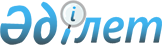 О председательстве в органах Евразийского экономического союзаРешение Высшего Евразийского экономического совета от 6 декабря 2018 года № 29
      В соответствии с пунктом 4 статьи 8 Договора о Евразийском экономическом союзе от 29 мая 2014 года Высший Евразийский экономический совет решил:   
      1. Определить Республику Армения государством, председательствующим в 2019 году в Высшем Евразийском экономическом совете, Евразийском межправительственном совете и Совете Евразийской экономической комиссии. 
      2. Настоящее Решение вступает в силу с 1 января 2019 г.  
      Члены Высшего Евразийского экономического совета:  
					© 2012. РГП на ПХВ «Институт законодательства и правовой информации Республики Казахстан» Министерства юстиции Республики Казахстан
				
От Республики Армения
От Республики Беларусь
От Республики Казахстан
От Кыргызской Республики
От Российской Федерации